Below is a list of the web links from this resource, with some extra suggestions.WhereNew South Wales www.rfs.nsw.gov.auCausesFT hottest and driest http://bit.ly/hottestdriestDrought www.bit.ly/800years  Southern Annular Mode www.bit.ly/SAMchangeexplained www.bit.ly/SAMvideounderstandingWhat are the underlying causes of this shocking bushfire season? http://bit.ly/underlyingcauses More than a 100 animals hit hard by Australian bushfires http://bit.ly/criticallyendangered Firestorms http://bit.ly/firestormsConversation The Indian Ocean Dipole www.bit.ly/IODvideounderstandingLightning storms http://bit.ly/lightningQueenslandImpacts Tornadoes http://bit.ly/fireownweather Loss of biodiversity http://bit.ly/12mostatrisk Air pollution http://bit.ly/BBCsmokeWater pollution http://bit.ly/ashwaterFive pillars http://bit.ly/fivepillareconomyExporting CO² http://bit.ly/thirdhighest CO² emissions http://bit.ly/250carbonConversation can ecosystems recover http://bit.ly/ecosystemrecovery Response Fire responses http://bit.ly/fireresponsesDonation advice http://bit.ly/homeworkdonate 100 Americans expected for a 30-day tour and NZ MH-90 helicopter http://bit.ly/Americansarrive Fire plan advice http://bit.ly/fireplanadvice Controlled burn http://bit.ly/firecontrolledburn LessonsFT why this fire stands out http://bit.ly/numbersfire FT thousands trapped on Australian beaches http://bit.ly/trappedfire Guardian retro-fitting http://bit.ly/retrofitfire Bureau of Meteorology 2020 maps http://www.bom.gov.au/climate/maps FT pyro-cumulonimbus clouds http://bit.ly/megathreat BI population density 2016 http://bit.ly/densityfire Conversation http://bit.ly/policyfireGeographical Directions http://bit.ly/fuelbushfire FT no longer lucky http://bit.ly/nolongerlucky FT Australia is burning http://bit.ly/Australiachange Conversation why we should be wary http://bit.ly/shouldbewary Did you know you can apply for free access to the Financial Times? Access http://bit.ly/FTschools and click Free for Schools to broaden your horizons and expand your reading list.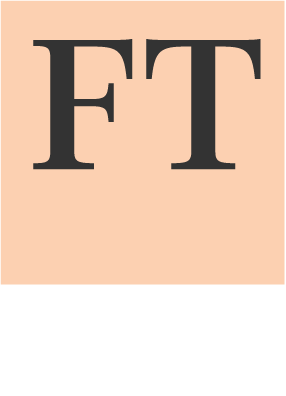 Australian wildfires: Further reading